DODATEK  č. 4ke smlouvě o dílo ze dne 14.6.2004ObjednatelZastoupen :Čl.  ISmluvní stranyVědecko-technologický park Ostrava, a.s. Technologická 372/2,	708 00 Ostrava - Pustkovec tel. : xxxxxxxxxxzapsaná v obchodním rejstříku vedeném Krajským soudem v Ostravě, oddíl B, vložka 1686Ve věcech smluvních oprávněn jednat: Ing. Roman Michalec, předseda představenstva Ve věcech technických oprávněn jednat: xxxxxxxxxxxxx, technický manažerIČ:	25379631DIČ:	CZ25379631bankovní spojení číslo účtu :Komerční banka a.s., pobočka Ostrava-Poruba 19-7879640237 IO100,,,,,.....Zhotovitel:zastoupen:IČ :DIČ:bankovní spojení: číslo účtu:tel. fax. emailPETRON servis, s.r.o.Průběžná 6165/7,	708 00 Ostrava - Porubazapsaná v obchodním rejstříku vedeném Krajským soudem v Ostravě, oddíl C, vložka 40699xxxxxxxxxxx, jednatelem 26860309CZ 26860309česká spořitelna a.s., Ostrava xxxxxxxxxxxxxxxxxxxxxxxxxČl. li.Předmět dodatku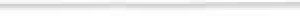 Změna ustanovení čl. VI. Cena díla týkající se harmonogramu provádění údržby zeleně, ceny pro jednotlivé úkony a stanovení paušálních měsíčních plateb. Smluvní strany se nově dohodly na tomto harmonogramu provádění údržby zeleně, ceny pro jednotlivé úkony a stanovení paušálních měsíčních plateb:HARMONOGRAM PROVÁDĚNÍ ÚDRŽBY ZELENĚCem'k pro J"ed  notr1v·e·ukonyStanovem pau,s- aI,mch me-s1·-c,mc h paI et  bZměna ustanovení čl. VI. Cena díla odst. 2. Smluvní strany se dohodly, že cena za dílo dle smlouvy se stanoví do konce roku 2009 na 101 055,83 Kč bez DPH. Možné navýšení ceny v roce 201O z titulu vývoje inflace bude možné pouze v případě, že inflace za celý rok 2009 přesáhne 5%. Možné navýšení ceny za dílo však bude dle dohody stran nejvýše o míru inflace.Čl. IllZávěrečná ujednáníOstatní ustanovení smlouvy o dílo ze dne 14.6.2004 ve znění dodatků č.1 až č.3 se nemění.Tento dodatek  nabývá  účinností  12.3.2009  a je  vyhotoven  ve dvou  stejnopisech  s platností originálu z nichž každá ze stran obdrží po jednom.V Ostravě dne 12.3.2009	V Ostravě dne 12.3.2009z  objednatele	za zhotovitelePráceJedn.LokalitaLokalitaObdobíčetnostPráceJedn.PIANOTANDEMObdobíčetnostInteriérová zeleňks151-12104 XOšetrení vysázených dřevin-solitérníks1641403-041 XOšetření vysázených dřevin-ostatníks132932003-041 XOšetření trávníkůml18052674041 XKosení trávníků ( max. výška 1O cm)m..:1805267404-108xChemické odplevelení trávníkům218052674061 XOšetření štěrkové plochym"60061 XMulčování,dosypání kůry, pletí, hnojenímL252200071 XPletí keřových skupinm"25220005,06,08,094xDosev trávníkům"18052674041 XHnojení trávníkům"1805267404, 06, 083xPIANO - po pisjedn. m2 (ks)výměra m2 ( ks)četnost x/rokjednotk.cena v KčCenaKč/rok bez DPHPokosení trávníku, odvoz+likvidacem2180580,808511 674,74Chemické odplevelení trávníkum2180512,314 169,55Ošetření ( provzdušnění) trávníkum2180511,37552 482,78Ošetření (vypletí) štěrkové plochym26016,93415,80Ošetření dřevin - solitemíchks16134,65554,40Ošetření dřevin - ostatníks132915,7757 674,98Mulčování , dosyp kůry, pletí, hnojením2252123,15 821,20Pletí keřových skupinm225243,32853 355,13Dosev trávníků	0,25 kg/100m2m2180510,525947,63Hnojení trávníků	2,00 kg/100m2m2180530,5252 842,88Interiérová zeleňks151045,7759 009,00PIANO - celkem bez DPHPIANO - celkem bez DPHPIANO - celkem bez DPHPIANO - celkem bez DPHPIANO - celkem bez DPH48 948,07TANDEM - popisPokosení trávníku , odvoz+likvi dacem2267480,808517295,432Chemické odplevelení trávníkům2267412,316176,94Ošetření (provzdušnění ) trávníkům226741l,37553678,087Ošetření dřevin - solitérníchks414124,664510211,103Ošetření dřevin - ostatníks32015,7751848Mulčování, dosyp kůry, pletí, hnojením2200123,l4620Pletí keřových skupinm220043,32852662,8Dosev trávníků	0,25 kg/100m 2m2267410,5251403,85Hnojení trávníků	2,00 kg/I 00m2m2267430,5254211,55TANDEM - celkem bez DPH52 107,76PIANO  +  TANDEM	celkem bez DPHPIANO  +  TANDEM	celkem bez DPHPIANO  +  TANDEM	celkem bez DPHPIANO  +  TANDEM	celkem bez DPHPIANO  +  TANDEM	celkem bez DPH101 055,83DPH 19 %DPH 19 %DPH 19 %DPH 19 %DPH 19 %19 200,61CELKEM S DPHCELKEM S DPHCELKEM S DPHCELKEM S DPHCELKEM S DPH120 256,44MěsícPaušální částk y celkem PIANO TANDEMPaušální částk y celkem PIANO TANDEMPaušální částk y celkem PIANO TANDEMMěsíccenabez DPHDPH 19%cena s DPHLedenúnorBřezen5554,031055,276609,29Duben13256,252518,6915774,94Květen13256,252518,6915774,94Červen13256,252518,6915774,94Cervenec11156 ,252119,6913275,94Srpen11156 ,252119,6913275,94Září11156,252119,6913275,94Říjen11156,252119,6913275,94Listopad5554,031055,276609,29Prosinec5554,031055,276609,29CELKEM101055,8319200,61120256,44